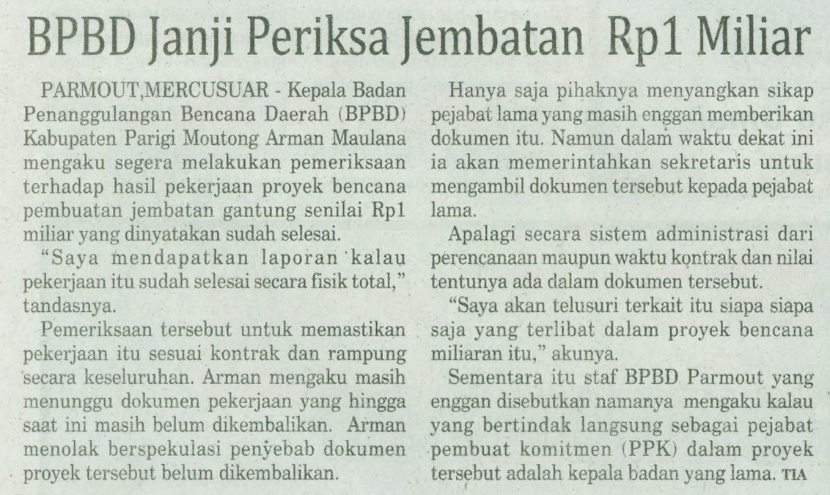 Harian    :MercusuarKasubaudSulteng IIHari, tanggal:Selasa 17-3-2015KasubaudSulteng IIKeterangan:BPD Janji Periksa Jembatan Rp 1 MiliarKasubaudSulteng IIEntitas:ParimoutKasubaudSulteng II